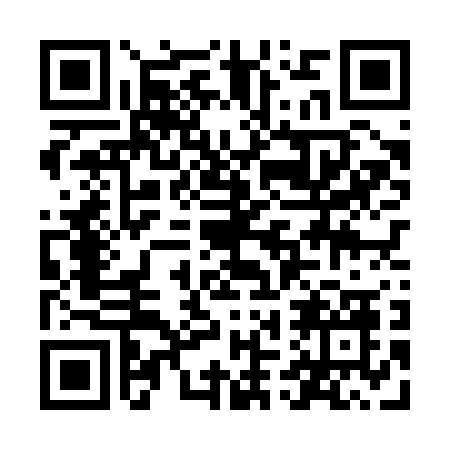 Prayer times for Arqua Petrarca, ItalyWed 1 May 2024 - Fri 31 May 2024High Latitude Method: Angle Based RulePrayer Calculation Method: Muslim World LeagueAsar Calculation Method: HanafiPrayer times provided by https://www.salahtimes.comDateDayFajrSunriseDhuhrAsrMaghribIsha1Wed4:036:011:106:118:2010:112Thu4:016:001:106:118:2110:133Fri3:585:581:106:128:2210:144Sat3:565:571:106:138:2310:165Sun3:545:561:106:148:2510:186Mon3:525:541:106:148:2610:207Tue3:505:531:106:158:2710:228Wed3:475:511:106:168:2810:249Thu3:455:501:106:178:3010:2610Fri3:435:491:106:178:3110:2811Sat3:415:481:096:188:3210:3012Sun3:395:461:096:198:3310:3213Mon3:375:451:096:198:3410:3414Tue3:355:441:096:208:3610:3615Wed3:335:431:096:218:3710:3816Thu3:315:421:106:218:3810:4017Fri3:295:411:106:228:3910:4218Sat3:275:401:106:238:4010:4419Sun3:255:391:106:238:4110:4620Mon3:235:381:106:248:4210:4821Tue3:215:371:106:258:4310:4922Wed3:195:361:106:258:4410:5123Thu3:175:351:106:268:4510:5324Fri3:155:341:106:278:4710:5525Sat3:135:331:106:278:4810:5726Sun3:125:321:106:288:4810:5927Mon3:105:321:106:288:4911:0028Tue3:085:311:106:298:5011:0229Wed3:075:301:116:298:5111:0430Thu3:055:301:116:308:5211:0531Fri3:045:291:116:318:5311:07